Please fill out a separate application form for each proposal. The grant form is split into 5 expanding sections. Please provide detailed responses however no single answer to a question should be more than 500 words in length. If this is a partnership proposal then a lead applicant should make the application on behalf of the partnership. Please email any completed applications to:  WDC_NOLB_Grants@west-dunbarton.gov.uk by Noon, Friday 29th Sept 2023.Section 1: Applicant InformationSection 1: Applicant InformationName and Address of Applicant Organisation:Organisation Website:Name of person making the application:Job Title:Contact Tel No:Email Address:Is this the address where the proposed services would be delivered from? YES NOIf NO then please provide the address where the proposed services will be delivered:Please confirm the type of organisation: Voluntary sector       Private sector FE/HE sector              Public sectorApplicant Declaration:I confirm that I have the authority to submit this application on behalf of the project applicant.   Signed:Applicant Declaration:I confirm that I have the authority to submit this application on behalf of the project applicant.   Signed:Section 2: Priority Groups	Section 2: Priority Groups	This application is for employability services which should include at least 50% provision for the following priority group(s)-  please select group(s) which will be supported:☐ people in the criminal justice system☐ parents with a disability ☐ people with long term health conditions (physical and mental) ☐ people aged 50+ ☐ economically inactive peopleThe remaining 50% of participants can be from the wider priority groups as detailed on Page 6 of the West Dunbartonshire Employability Grant Guidance document.This application is for employability services which should include at least 50% provision for the following priority group(s)-  please select group(s) which will be supported:☐ people in the criminal justice system☐ parents with a disability ☐ people with long term health conditions (physical and mental) ☐ people aged 50+ ☐ economically inactive peopleThe remaining 50% of participants can be from the wider priority groups as detailed on Page 6 of the West Dunbartonshire Employability Grant Guidance document.Are comprehensive safeguarding policies and procedures that address the specific needs and vulnerabilities of these priority groups (as referenced in Section 3 in the West Dunbartonshire Employability Grant Guidance) in place? YES NOAre comprehensive safeguarding policies and procedures that address the specific needs and vulnerabilities of these priority groups (as referenced in Section 3 in the West Dunbartonshire Employability Grant Guidance) in place? YES NOSection 3:  Project ProposalSection 3:  Project ProposalProject Name3.2 Project Proposal (500 words max)Describe the project - what activities will be delivered, by whom?  Please provide background context and purpose.  Why is this needed? What are the objectives?3.2 Project Proposal (500 words max)Describe the project - what activities will be delivered, by whom?  Please provide background context and purpose.  Why is this needed? What are the objectives?3.3 How will you identify, attract and engage with the key target groups as in section 2? (500 words max) How will you engage with the key target group(s) selected and ensure their ongoing engagement with the programme? What practical steps will you take to make your project accessible to your intended participants? (For example: language; disability requirements; publicity.)3.3 How will you identify, attract and engage with the key target groups as in section 2? (500 words max) How will you engage with the key target group(s) selected and ensure their ongoing engagement with the programme? What practical steps will you take to make your project accessible to your intended participants? (For example: language; disability requirements; publicity.)Tell us about any organisations you will work in partnership with on this project.             (500 words max)Consider which organisations will work in partnership and what will they contribute.Tell us about any organisations you will work in partnership with on this project.             (500 words max)Consider which organisations will work in partnership and what will they contribute.Please outline the experience your organisation has to ensure successful delivery.           (500 words max)     Include previous experience of delivering a similar employability programme and the outcomes achieved, the skills and expertise of staff, management and board members and local knowledge used to inform delivery.Please outline the experience your organisation has to ensure successful delivery.           (500 words max)     Include previous experience of delivering a similar employability programme and the outcomes achieved, the skills and expertise of staff, management and board members and local knowledge used to inform delivery.Equalities mainstreaming. (500 words max)Tell us how you have ensured lived experience, including how the specific needs of protected characteristic groups, will shape your service design and delivery.  Equalities mainstreaming. (500 words max)Tell us how you have ensured lived experience, including how the specific needs of protected characteristic groups, will shape your service design and delivery.  Identifying and mitigating risks with delivery.  (500 words max)Tell us what potential risks there are with delivery and how will you mitigate against these.Identifying and mitigating risks with delivery.  (500 words max)Tell us what potential risks there are with delivery and how will you mitigate against these.How will you utilise data to inform delivery? (500 words max)	Tell us about local intelligence, data, evidence, existing work or strategies which inform your project proposal design.How will you utilise data to inform delivery? (500 words max)	Tell us about local intelligence, data, evidence, existing work or strategies which inform your project proposal design.Section 4: Project ImpactSection 4: Project Impact4.1NumberKey Performance Indicators Number of new people registered and action plan completedNumber of people re-engaged with services and action plan updatedNumber of people reporting increased employability through development of interpersonal skillsNumber of people experiencing reduced structural barriers into employment and into skills provisionNumber of people supported to access basic skillsNumber of people familiarised with employers’ expectations, including, standards of behaviour in the workplaceNumber of people engaging with mainstream healthcare services as a result of employability supportNumber of people reporting increased employability through development of interpersonal skillsNumber of people engaged in job searching following supportNumber of people supported to participate in education/trainingNumber of people achieved a QualificationNumber of people supported into a work placement Number of people commenced Formal Volunteering	Number of people entered employment or self-employment (including a Modern Apprenticeship)Number of people sustaining a job (including a Modern Apprenticeship) at 4 weeksSection 4: Project Impact Project Specific OutcomesSection 4: Project Impact Project Specific Outcomes4.2 Additional Indicators Specific to Your Project including soft outcomesNumberSection 5: CostSection 5: Cost5.1TOTALDelivery Staff Costs (please outline below) for example outreach activity, open days, registering service users, direct delivery etcClient Participation Costs (please outline below) for example Training Allowance, travel expenses to attend support etcOther costs (please outline below)Total:How much of the costs above are you requesting in grant?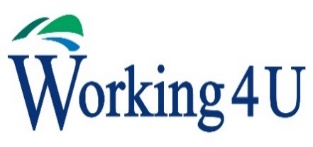 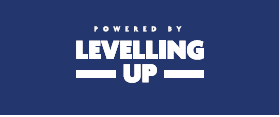 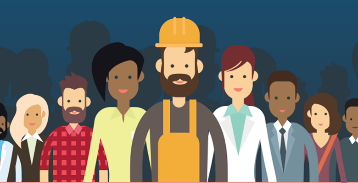 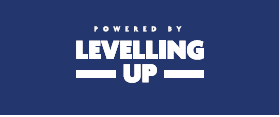 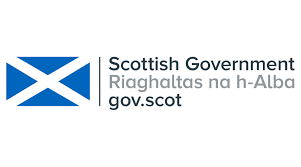 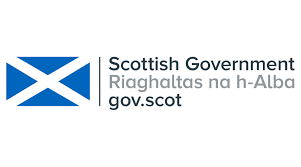 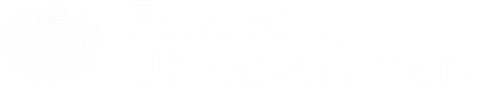 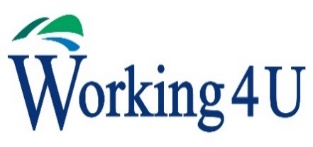 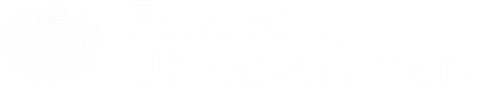 